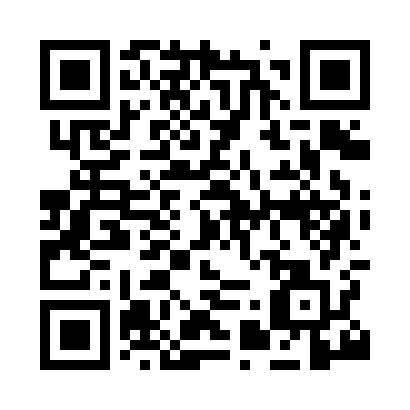 Prayer times for Belle Isle, West Yorkshire, UKMon 1 Apr 2024 - Tue 30 Apr 2024High Latitude Method: Angle Based RulePrayer Calculation Method: Islamic Society of North AmericaAsar Calculation Method: HanafiPrayer times provided by https://www.salahtimes.comDateDayFajrSunriseDhuhrAsrMaghribIsha1Mon4:566:381:105:367:439:252Tue4:536:361:105:377:449:283Wed4:506:331:095:397:469:304Thu4:476:311:095:407:489:325Fri4:446:281:095:417:509:356Sat4:416:261:085:437:529:377Sun4:386:241:085:447:549:408Mon4:356:211:085:457:559:429Tue4:326:191:085:477:579:4510Wed4:296:171:075:487:599:4711Thu4:266:141:075:498:019:5012Fri4:236:121:075:508:039:5213Sat4:206:091:075:528:059:5514Sun4:176:071:065:538:079:5715Mon4:146:051:065:548:0810:0016Tue4:106:021:065:558:1010:0317Wed4:076:001:065:578:1210:0618Thu4:045:581:055:588:1410:0819Fri4:015:561:055:598:1610:1120Sat3:585:531:056:008:1810:1421Sun3:545:511:056:018:1910:1722Mon3:515:491:056:038:2110:2023Tue3:485:471:046:048:2310:2324Wed3:455:441:046:058:2510:2625Thu3:415:421:046:068:2710:2926Fri3:385:401:046:078:2910:3227Sat3:355:381:046:088:3010:3528Sun3:315:361:046:108:3210:3829Mon3:285:341:036:118:3410:4130Tue3:245:321:036:128:3610:44